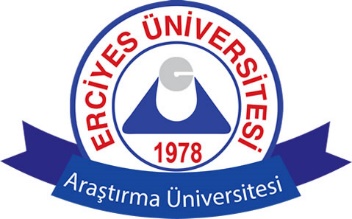 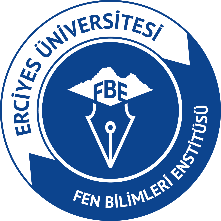 ..../..../20... 	 FEN BİLİMLERİ ENSTİTÜSÜ MÜDÜRLÜĞÜNE................................ Ana Bilim dalı ………. numaralı Yüksek lisans/ Doktora programı öğrencisiyim. Daha önce ….………………….. Üniversitesi…………………….. Enstitüsü’nde öğrenim görürken alıp başarılı olduğum aşağıda isimleri belirtilen dersleri saydırmak istiyorum.  Bilgilerinize saygılarımla arz ederim.                                                                                                 Adı, Soyadı ve İmzası                                                                                               Öğrenci EKLER:Transkript..../..../20... 	 FEN BİLİMLERİ ENSTİTÜSÜ MÜDÜRLÜĞÜNE................................ Ana Bilim dalı ………. numaralı Yüksek lisans/ Doktora programı öğrencisiyim. Daha önce ….………………….. Üniversitesi…………………….. Enstitüsü’nde öğrenim görürken alıp başarılı olduğum aşağıda isimleri belirtilen dersleri saydırmak istiyorum.  Bilgilerinize saygılarımla arz ederim.                                                                                                 Adı, Soyadı ve İmzası                                                                                               Öğrenci EKLER:Transkript                            ......./....../20...Yukarıda belirtilen derslerin saydırılması uygundur.  Unvan, Ad Soyad İmzası                                                Tez Danışmanı                            ......./....../20...Yukarıda belirtilen derslerin saydırılması uygundur.  Unvan, Ad Soyad İmzası                                       Ana Bilim Dalı BaşkanıERCİYES ÜNİVERSİTESİ LİSANSÜSTÜ EĞİTİM VE ÖĞRETİM YÖNETMELİĞİDers saydırma MADDE 23 – (1) (Değişik: RG-21/06/2020-31162) Bir öğrencinin özel öğrenci statüsünde aldığı lisansüstü dersler dâhil, son altı yarıyıl içinde yurt içi/yurt dışı yükseköğretim kurumlarından almış olduğu lisansüstü programlardan anabilim dalı ile ilgili olan dersleri, kaydını sildirmiş ve bir diploma için kullanılmamış olmak şartı ile danışmanın görüşü, anabilim/anasanat dalının önerisi ve enstitü yönetim kurulunun kararıyla öğrencinin kayıtlı olduğu programa transfer edilebilir. Ancak aktarılan kredi toplamı 30 AKTS’yi geçemez. (2) Karşılıklı değişim programları çerçevesinde yurt içi ve yurt dışındaki üniversitelerden kayıtlı olduğu anabilim dalı ile ilgili olan dersleri eğitim programında eşdeğer olan veya yerine sayılabilecek ders varsa bu derslerle birlikte, yoksa alınan ders seçmeli olarak kendi kodu, adı ve kredisi ile birlikte öğrencinin not dökümüne işlenir. Enstitü anabilim/anasanat dalı başkanlığının önerisi, enstitü yönetim kurulu tarafından uygun görülen koşullarda, başka bir yükseköğretim kurumundan alınan dersin/derslerin kodları, adları ile AKTS’leri birebir sayılan dersin/derslerin başarı notları için Üniversitenin uyguladığı 4’lük not sistemi karşılığındaki harf notu uygulanır. (3) Yatay geçişler hariç, bir lisans/yüksek lisans programını tamamlamada kullanılan kredili dersler, başka bir yüksek lisans/doktora/sanatta yeterlik programına transfer edilemez. (4) Öğretim üyesi yetiştirme programı kapsamında yatay geçişle gelen öğrencilerden yüksek lisans programında tez aşamasında olanlar ile doktora programında yeterlik sınavında başarılı olanlarda bu maddenin birinci fıkrasında belirlenen şart aranmaz.